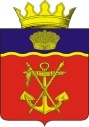 АДМИНИСТРАЦИЯКАЛАЧЁВСКОГО  МУНИЦИПАЛЬНОГО  РАЙОНАВОЛГОГРАДСКОЙ  ОБЛАСТИПОСТАНОВЛЕНИЕОт 31.07.2023 г.                                                                № 662О внесение изменений в постановление администрации Калачевского муниципального района от 13.02.2017г. №82 «Об оплате труда работников муниципальных учреждений Калачевского муниципального района в сфере культуры»В соответствии со статьями 135 и 144 Трудового кодекса Российской Федерации, с Федеральным законом от 22 августа 2004 г. N 122-ФЗ "О внесении изменений в законодательные акты Российской Федерации и признании утратившими силу некоторых законодательных актов Российской Федерации в связи с принятием Федеральных законов "О внесении изменений и дополнений в Федеральный закон "Об общих принципах организации законодательных (представительных) и исполнительных органов государственной власти субъектов Российской Федерации" и "Об общих принципах организации местного самоуправления в Российской Федерации" и на основании постановления администрации Волгоградской области от 19.01.2016 N 4-п "Об общих требованиях к положениям об оплате труда работников государственных учреждений Волгоградской области", администрация Калачевского муниципального района,п о с т а н о в л я е т:1. В Положение об оплате труда работников муниципальных учреждений Калачевского муниципального района в сфере культуры, утвержденное постановлением администрации Калачевского муниципального района от 13.02.2017 г. №82 «Об оплате труда работников муниципальных учреждений Калачевского муниципального района в сфере культуры», (далее – Положение) внести следующие изменения:1.1. Приложение №3 к Положению «Критерии и показатели для установления стимулирующих выплат работникам муниципальных учреждений Калачевского муниципального района в сфере культуры» дополнить таблицей следующего содержания:««Киномеханик»до 60 баллов – 50% от оклада (должностного оклада);от 60 до 85 баллов – 70% от оклада (должностного оклада);свыше 85 баллов – 95% от оклада (должностного оклада)».1.2. Приложение 4 к Положению «Критерии и показатели для установления стимулирующих выплат работникам муниципальных учреждений Калачевского муниципального района в сфере культуры» дополнить таблицей следующего содержания:««Киномеханик»до 60 баллов – 60% от оклада (должностного оклада);от 60 до 65 баллов – 80% от оклада (должностного оклада);свыше 65 баллов – 100% от оклада (должностного оклада)».2. Руководителям муниципальных учреждений Калачевского муниципального района в сфере культуры внести изменения в Положения об оплате труда работников муниципальных учреждений Калачевского муниципального района в сфере культуры.3. Настоящее постановление подлежит официальному опубликованию и распространяет свое действие на отношения, возникшие с 01 августа 2023 года.4. Контроль исполнения настоящего постановления возложить на заместителя главы Калачевского муниципального района   А.Н. Прохорова.Глава Калачевского муниципального района                                                                  С.А. Тюрин№ п/пПоказателиВозможный балл1231.Демонстрирование кинофильмов20 баллов.2.Техническое обслуживание кинооборудования30 баллов.3.Осуществление надзора за электросетью и электрооборудованием киноустановки10 баллов.4.Выполнение всех видов работ, связанных с нормальной технической эксплуатацией кинотеатра25 баллов.5.Соблюдение правил, норм охраны труда и окружающей среды, техники безопасности и противопожарной защиты, правил внутреннего трудового распорядка и профессиональной этики учреждения 5 баллов.Максимально возможное количество баллов по всем критериям:Максимально возможное количество баллов по всем критериям:90 баллов.№ п/пПоказателиВозможный балл1231.Отсутствие жалоб потребителей услуг на качество обслуживания30 баллов.2.Отсутствие претензий со стороны руководителя учреждения к исполнению должностных обязанностей25 баллов.3.Освоение и внедрение инновационных методов работы сотрудником учреждения15 баллов.4.Достижение контрольного показателя выполнения государственного (муниципального) задания10 баллов.Максимально возможное количество баллов по всем критериям:Максимально возможное количество баллов по всем критериям:80 баллов.